                                                                                                                                     УТВЕРЖДАЮ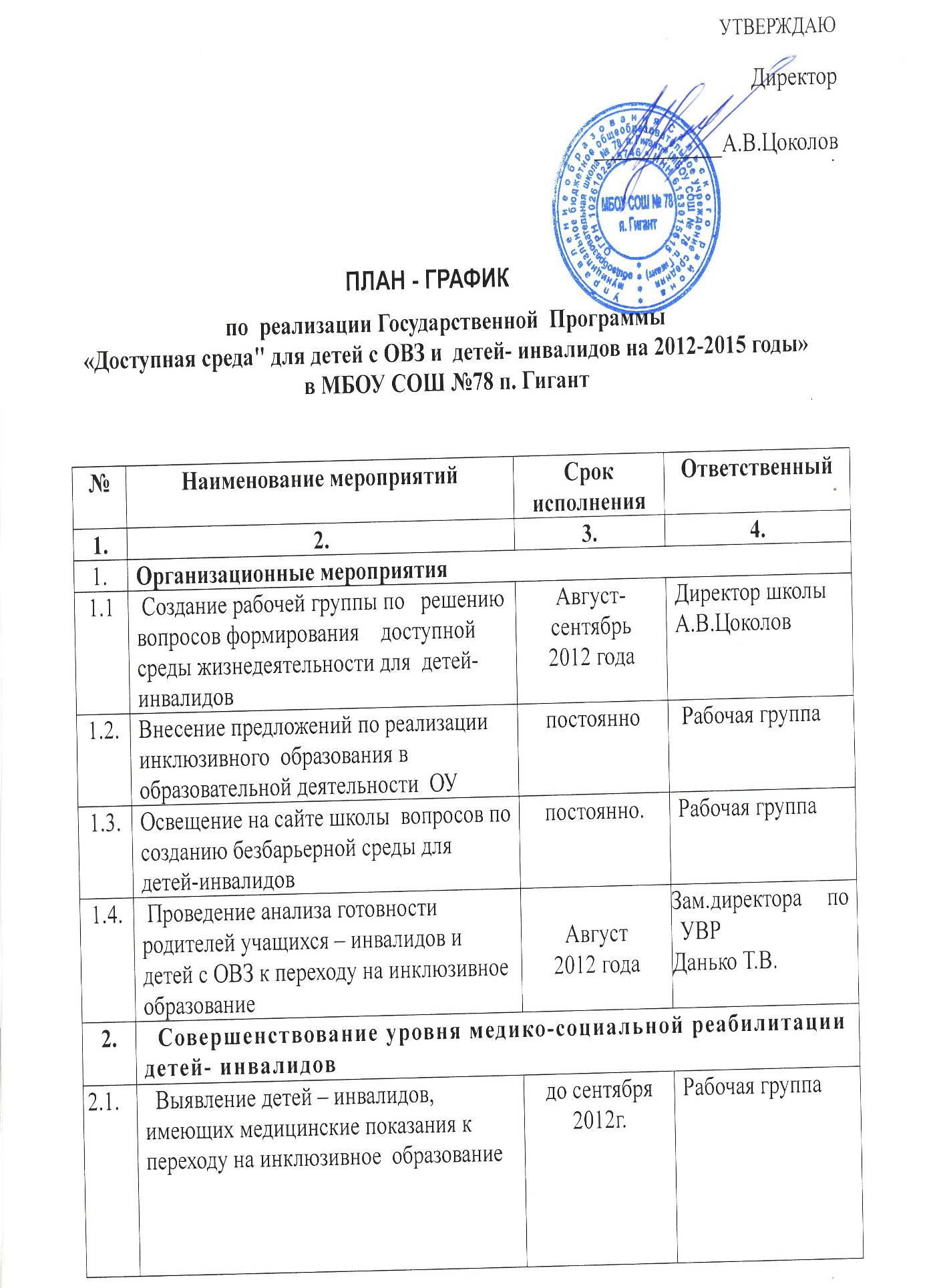                                                                                              Директор                                                                         ____________А.В.Цоколов                                                  ПЛАН - ГРАФИКпо  реализации Государственной  Программы«Доступная среда" для детей с ОВЗ и  детей- инвалидов на 2012-2015 годы»в МБОУ СОШ №78 п. Гигант №Наименование мероприятийСрок исполненияОтветственный1.2.3.4.1.Организационные мероприятияОрганизационные мероприятияОрганизационные мероприятия1.1 Создание рабочей группы по   решению вопросов формирования    доступной среды жизнедеятельности для  детей-инвалидовАвгуст-сентябрь 2012 годаДиректор школы А.В.Цоколов1.2.Внесение предложений по реализации инклюзивного  образования в  образовательной деятельности  ОУ   постоянно Рабочая группа1.3.Освещение на сайте школы  вопросов по созданию безбарьерной среды для детей-инвалидов   постоянно.Рабочая группа1.4. Проведение анализа готовности родителей учащихся – инвалидов и детей с ОВЗ к переходу на инклюзивное  образование  Август 2012 годаЗам.директора по УВР  Данько Т.В.2.Совершенствование уровня медико-социальной реабилитации  детей- инвалидов Совершенствование уровня медико-социальной реабилитации  детей- инвалидов Совершенствование уровня медико-социальной реабилитации  детей- инвалидов 2.1.  Выявление детей – инвалидов, имеющих медицинские показания к переходу на инклюзивное  образование  до сентября  2012г.Рабочая группа2.2.Контроль мероприятий по реабилитации детей-инвалидов и с ОВЗ -психолого-педагогическая реабилитация (коррекционные занятия с логопедом, социальным педагогом)-социально-бытовая реабилитация  (развитие навыков  пользования бытовыми предметами, средствами технической реабилитации) - творческая реабилитация (занятия в   клубах, кружках). 2012-2015 г.г.Рабочая группа 2.3.   Проведение обучающих семинаров для педагогов, участников программы инклюзивного  образования 2012-2015г.г.Зам.директора по УВР  Данько Т.В.3.Содействие инвалидам в преодолении информационного барьераСодействие инвалидам в преодолении информационного барьераСодействие инвалидам в преодолении информационного барьера3.1.Обучение  основам работы на  персональном компьютере детей – инвалидов и с ОВЗ, подлежащих  инклюзивному  обучению2012-2015 г.г.Рабочая группа3.2.Проведение   занятий в «Школах компьютерной грамотности» для родственников детей – инвалидов и с ОВЗ, подлежащих  инклюзивному  обучениюежемесячноРабочая группа 3.3Создание волонтерских групп в образовательном учреждении с целью формирования у школьников толерантного отношения к детям-инвалидам и с ОВЗ.2012-2015 г.г.Рабочая группа.